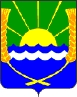 АДМИНИСТРАЦИЯ ПЕШКОВСКОГО СЕЛЬСКОГО ПОСЕЛЕНИЯПОСТАНОВЛЕНИЕс. ПешковоО назначении публичных слушаний по рассмотрению проекта планировки территории п. Ягодный в с. ГоловатовкаАзовского района Ростовской областиРассмотрев проект планировки территории п. Ягодный в с. ГоловатовкаАзовского района Ростовской области, в соответствии со статьями 45, 46 Градостроительного кодекса Российской Федерации, Федеральным законом от 06.10.2003 №131-ФЗ   «Об общих принципах организации местного самоуправления в Российской Федерации»,  Уставом муниципального образования «Пешковское сельское поселение», руководствуясь соглашением  № 1 от 11.03.2019 г., заключенным  между Администрацией Азовского района и администрацией Пешковского сельского поселения Азовского районаПОСТАНОВЛЯЮ:1. Назначить публичные слушания по рассмотрению проекта планировки территории п. Ягодный в с. Головатовка Азовского района Ростовской области на 17 часов 00 минут «24» июня 2019 года.2. Провести публичные слушания в здании администрации Пешковского сельского поселения по адресу: Ростовская область, Азовский район, с. Пешково, пер. Октябрьский, 22.3. Поручить организацию и проведение публичных слушаний комиссии по вопросам градостроительной деятельности, созданной Постановлением Администрации Пешковского сельского поселения №  102 от  13.05.2019 г.           «О создании комиссии по землепользованию и застройке в 
муниципальном образовании «Пешковского сельского поселения
Азовского района Ростовской области».4. Установить, что экспозиция для ознакомления по теме публичных слушаний находится по адресу: Ростовская область, в здании администрации Пешковского сельского поселения по адресу: Ростовская область, Азовский район, с. Пешково, пер. Октябрьский, 22, а так  же 	размещена	на официальном сайте администрации Пешковского сельского поселения Азовского район http://peshkovskoesp.ru4.1. Предложения по вопросам, относящимся к теме публичных слушаний оформляются в письменном виде на имя председателя комиссии, с указанием фамилии, имени, отчества, адреса места жительства лица, внесшего  предложение, и направляются в комиссию по вопросам 	градостроительной деятельности  (Ростовская область, Азовский район, с. Пешково, пер. Октябрьский, 22) до 12 часов 00 минут «15» июня 2019 года.4.2. Поступившие от населения замечания и предложения рассматриваются 	на публичных слушаниях.5. Опубликовать настоящее постановление в газете «Приазовье» и разместить на официальном сайте администрации Азовского района http://peshkovskoesp.ru6. Настоящее постановление вступает в силу с момента его подписания.7. Контроль за выполнением постановления возложить на председателя Комиссии по вопросам градостроительной деятельности.«17»  мая 2019  года№ 106И.о. главы  администрации Пешковского сельского поселенияА.В. Ковалев